Figura 7: Carta com ligaduras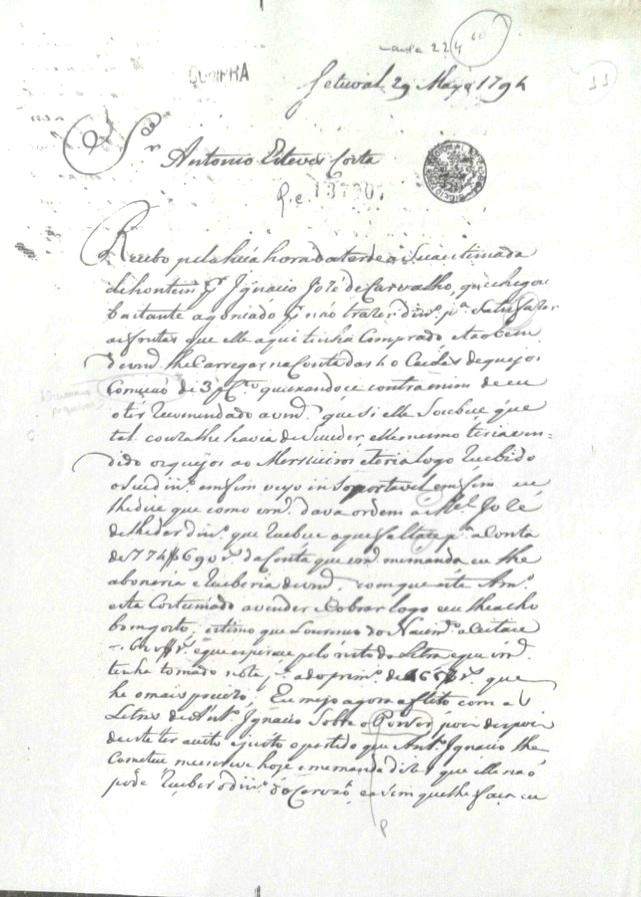 Fonte: Garrella (1794)Figura 9: Carta com Índice Grafo-fonéticos. Fonte: Adaptado Nery (1812)Pernanbuco1 22 deAgosto 1812.                               Senhor Antonio Esteves CostaPello Brigue tres Coraçois e Navio Pe                          rola Escrevi aVossamerce elheparticipei oque havia Paçado2eque Contace3 que sahia em6                                 5deSetembro oque agora lhedigo que he emDuvida, eque lhecarregava  10000 $ 000 de                            reis oque tãobem he emDuvida porque naõ tenho Vendido athe  Hoje senão -108 Escravos equazi4 todos agente Mi                                    10uda porque Logo atras deMim chegaraõ 3 embarcaçõis5 Com1200 e athe daBahi                                      a tem Vindo Minas que aqui Saõ osMilhores6, aqui he otempo Mais Critico que ha ninguem dá Nada, sabe                                         15ra, que já ficaõ embarcados 49 caixase5 feixos e aMajor Parte de600 reis so                                       bre o Ferro epenço7 que naõ hirei a-barrotado porque ninguem Dá humaSaca deAlgodam8  eaSua Ordem he para Caixas                         20eobrigue naõ  Pode abarotar9 deCaxas101 l.1: Note-se o emprego do grafema < n> pelo grafema < m>.2 l.5: Note-se o emprego do grafema < ç > pelo grafema < ss>.3 L.5:Note-se, também, o emprego do grafema <c> pelo grafema < ss>.4L.10: Note-se o emprego do grafema < z > pelo grafema < s >. Note-se, também, o índice grafo-fonético: Note-se o emprego do grafema < i > pelo grafema < e>.5 L.12: Índice grafo-fonético: Note-se o emprego do grafema < i > pelo grafema < e>.6 L.14: Índice grafo-fonético: Note-se o emprego do grafema < i > pelo grafema < e>.7L.18: Note-se o emprego do grafema < ç> pelo grafema < s>..8 L.20: Índice grafo-fonético: Note-se o emprego do grafema < m> pelo grafema < o>.9L.21:.Note-se, também, o emprego do grafema <r> pelo grafema < rr>.10L.21: Índice grafo-fonético: Note-se a monotongação. 